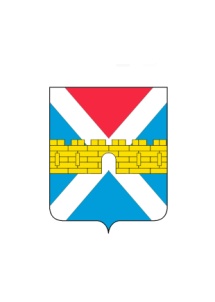 АДМИНИСТРАЦИЯ  КРЫМСКОГО  ГОРОДСКОГО  ПОСЕЛЕНИЯ КРЫМСКОГО РАЙОНАПОСТАНОВЛЕНИЕот 17.08.2018                                                                                                                        № 755                                                                   город КрымскО проведении открытого конкурса по отбору управляющих организаций для управления общим имуществом многоквартирных домов, находящихся на территории Крымского городского поселения Крымского района	В целях организации подготовки к проведению открытых конкурсов по отбору управляющих организаций для управления общим имуществом многоквартирных домов, находящихся на территории Крымского городского поселения Крымского района, руководствуясь статьями 161-163 Жилищного кодекса Российской Федерации, Правилами проведения органом местного самоуправления открытого конкурса по отбору управляющей организации для управления многоквартирным домом, утвержденными постановлением Правительства Российской Федерации от 6 февраля 2013 года № 75 «О порядке проведения органом местного самоуправления открытого конкурса по отбору управляющей организации для управления многоквартирным домом», 
п о с т а н о в л я ю:Провести открытый конкурс по отбору управляющих организаций для управления общим имуществом многоквартирных домов, находящихся на территории Крымского городского поселения Крымского района, расположенных по адресам: улица Вавилова, 13; улица К.Либкнехта, 9; улица Комсомольская, 14; улица Лазурная, 40; улица Лермонтова, 38; Лермонтова, 44; улица Маршала Гречко, 42; улица Маршала Жукова, 1 «а»; улица Октябрьская, 58; улица Привокзальная, 2 «а»; улица Привокзальная, 12; улица Привокзальная, 45; улица Привокзальная, 47; улица Рядновой, 2; улица Рядновой, 4; улица Рядновой, 5; улица Рядновой, 6;  улица Степная, 14; улица Степная, 16; улица Шоссейная, 89 в городе Крымске (далее – Конкурс).Назначить организатором Конкурса – администрацию Крымского городского поселения Крымского района.Создать комиссию по проведению Конкурса и утвердить ее состав (приложение № 1).Утвердить: Конкурсную документацию для проведения Конкурса (приложение №2).Отделу по вопросам ЖКХ, транспорту и связи администрации Крымского городского поселения Крымского района (Елисеев) разместить информацию о проведении Конкурса  в электронном виде на официальном сайте www.torgi.gov.ru.Организационному отделу администрации Крымского городского поселения Крымского района (Завгородняя) разместить настоящее постановление на официальном сайте администрации Крымского городского поселения Крымского района в сети Интернет.Контроль за выполнением настоящего постановления возложить на заместителя главы Крымского городского поселения Крымского района А.А.Смирнова.Настоящее постановление вступает в силу со дня его подписания.Глава Крымского городскогопоселения Крымского района						Я.Г.Будагов